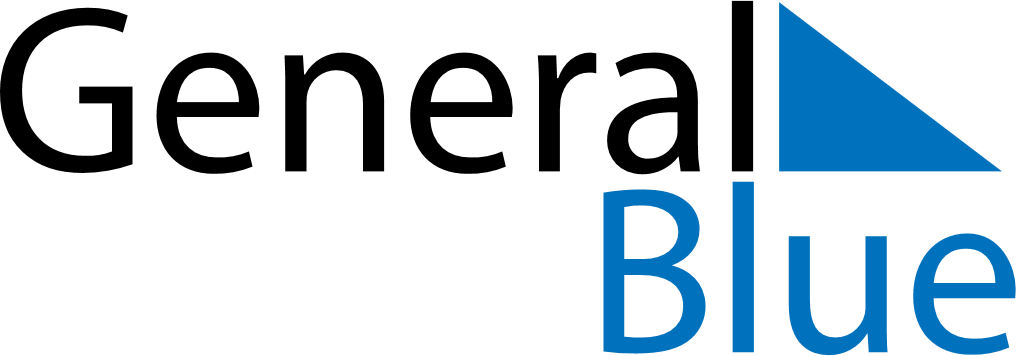 August 2024August 2024August 2024August 2024August 2024August 2024Cluj-Napoca, Cluj County, RomaniaCluj-Napoca, Cluj County, RomaniaCluj-Napoca, Cluj County, RomaniaCluj-Napoca, Cluj County, RomaniaCluj-Napoca, Cluj County, RomaniaCluj-Napoca, Cluj County, RomaniaSunday Monday Tuesday Wednesday Thursday Friday Saturday 1 2 3 Sunrise: 6:05 AM Sunset: 8:58 PM Daylight: 14 hours and 52 minutes. Sunrise: 6:07 AM Sunset: 8:56 PM Daylight: 14 hours and 49 minutes. Sunrise: 6:08 AM Sunset: 8:55 PM Daylight: 14 hours and 46 minutes. 4 5 6 7 8 9 10 Sunrise: 6:09 AM Sunset: 8:53 PM Daylight: 14 hours and 44 minutes. Sunrise: 6:10 AM Sunset: 8:52 PM Daylight: 14 hours and 41 minutes. Sunrise: 6:12 AM Sunset: 8:50 PM Daylight: 14 hours and 38 minutes. Sunrise: 6:13 AM Sunset: 8:49 PM Daylight: 14 hours and 36 minutes. Sunrise: 6:14 AM Sunset: 8:47 PM Daylight: 14 hours and 33 minutes. Sunrise: 6:15 AM Sunset: 8:46 PM Daylight: 14 hours and 30 minutes. Sunrise: 6:17 AM Sunset: 8:44 PM Daylight: 14 hours and 27 minutes. 11 12 13 14 15 16 17 Sunrise: 6:18 AM Sunset: 8:43 PM Daylight: 14 hours and 24 minutes. Sunrise: 6:19 AM Sunset: 8:41 PM Daylight: 14 hours and 21 minutes. Sunrise: 6:21 AM Sunset: 8:39 PM Daylight: 14 hours and 18 minutes. Sunrise: 6:22 AM Sunset: 8:38 PM Daylight: 14 hours and 16 minutes. Sunrise: 6:23 AM Sunset: 8:36 PM Daylight: 14 hours and 13 minutes. Sunrise: 6:24 AM Sunset: 8:34 PM Daylight: 14 hours and 10 minutes. Sunrise: 6:26 AM Sunset: 8:33 PM Daylight: 14 hours and 7 minutes. 18 19 20 21 22 23 24 Sunrise: 6:27 AM Sunset: 8:31 PM Daylight: 14 hours and 4 minutes. Sunrise: 6:28 AM Sunset: 8:29 PM Daylight: 14 hours and 1 minute. Sunrise: 6:30 AM Sunset: 8:27 PM Daylight: 13 hours and 57 minutes. Sunrise: 6:31 AM Sunset: 8:26 PM Daylight: 13 hours and 54 minutes. Sunrise: 6:32 AM Sunset: 8:24 PM Daylight: 13 hours and 51 minutes. Sunrise: 6:33 AM Sunset: 8:22 PM Daylight: 13 hours and 48 minutes. Sunrise: 6:35 AM Sunset: 8:20 PM Daylight: 13 hours and 45 minutes. 25 26 27 28 29 30 31 Sunrise: 6:36 AM Sunset: 8:18 PM Daylight: 13 hours and 42 minutes. Sunrise: 6:37 AM Sunset: 8:17 PM Daylight: 13 hours and 39 minutes. Sunrise: 6:39 AM Sunset: 8:15 PM Daylight: 13 hours and 36 minutes. Sunrise: 6:40 AM Sunset: 8:13 PM Daylight: 13 hours and 33 minutes. Sunrise: 6:41 AM Sunset: 8:11 PM Daylight: 13 hours and 29 minutes. Sunrise: 6:42 AM Sunset: 8:09 PM Daylight: 13 hours and 26 minutes. Sunrise: 6:44 AM Sunset: 8:07 PM Daylight: 13 hours and 23 minutes. 